Jęzk polski kl 6,7,8 .Temat: Utrwalamy wiadomości o czasowniku.Skaczesz, biegasz, robisz tyle rzeczy codziennie. Znajdujesz się też w różnych stanach, np. śpisz. Wszystkie te czynności są określane przez czasowniki.Ćwiczenie 1Przypomnijcie sobie, co robicie każdego ranka. Odpowiadajcie na przemian na pytanie: „Co robisz rano?” i za każdym razem udzielajcie innej odpowiedzi. Oto przykład:– Co robisz rano?
– Budzę się.Ćwiczenie 2Przyjrzyj się ilustracji i odpowiedz na pytania. Odpowiedzi wpisz tutaj lub w zeszycie.Co robi nauczyciel?Co robią uczniowie?Co się dzieje ze śniegiem?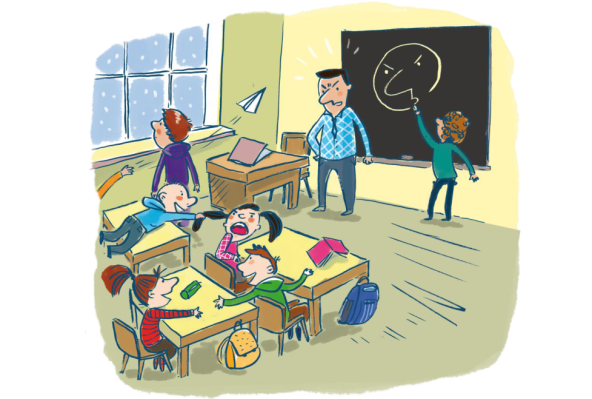 Ćwiczenie 3W podanych zdaniach wskaż czasowniki.Wróżki tańczyły w pobliżu cichych strumieni.
Królewna Śnieżka zjadła zatrute jabłko.
Kopciuszek pośpiesznie przymierzył pantofelek.
Shrek mieszkał na odludziu.
O wschodzie słońca krasnoludki chowają się w zakamarkach.Ćwiczenie 4W tajemniczy sposób zniknęły litery z podanych niżej czasowników. Jakie to mogły być słowa? Wymyśl je i zapisz w zeszycie. Pamiętaj, żeby zaczynały się od podanych liter i kończyły na -uje. Czy dostrzegasz jakąś regułę?b............ujek............ujem...........ujer............ujew............ujec............ujel.............ujeo............ujez............ujen............ujeł.............ujep............ujet............ujeż............ujeRozsypane przysłowiaĆwiczenie 5Przeczytaj uważnie poniższe związki wyrazowe. Czegoś w nich brakuje. Uzupełnij powiedzenia właściwymi czasownikami.  jak źrenicy oka
  w obłokach
  na cztery łapy
  jak mucha w smole
  nogi za pas
  Pana Boga za nogi
  jak z nutściągnąćzłapaćspaśćgraćbać sięsmażyć sięruszać siębujaćkołysać siętańczyćstrzecwziąćkłamaćĆwiczenie 6Czy wiesz, co oznaczają poniższe powiedzenia? Dopasuj do nich odpowiednie znaczenia.kłamać jak z nutrobić coś bardzo wolno, ospale, leniwiewziąć nogi za pasłgać bez wahania, bez zająknieniaspaść na cztery łapypilnować czegoś szczególnie gorliwie, troskliwieruszać się jak mucha w smoleosiągnąć jakiś sukces i czuć się szczęśliwym z tego powodu (czasami ironicznie)bujać w obłokachuciekać, umykaćzłapać Pana Boga za nogibyć pogrążonym w marzeniach, marzyćstrzec jak źrenicy okawyjść cało z trudnych, przykrych sytuacji